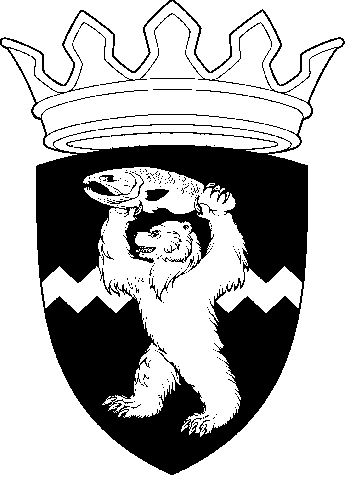 РОССИЙСКАЯ ФЕДЕРАЦИЯКАМЧАТСКИЙ КРАЙЕЛИЗОВСКИЙ МУНИЦИПАЛЬНЫЙ РАЙОНДУМА ЕЛИЗОВСКОГО МУНИЦИПАЛЬНОГО РАЙОНАРЕШЕНИЕ 26 ноября 2019 г.  № 1362	г. Елизово92 (внеочередная) сессия О принятии Решения «О внесении изменений в Решение «О порядке проведения конкурса по отбору кандидатур на должность главы Елизовского муниципального района»Руководствуясь Уставом Елизовского муниципального района, Дума Елизовского муниципального районаРЕШИЛА:1. Принять Решение «О внесении изменений в Решение «О порядке проведения конкурса по отбору кандидатур на должность главы Елизовского муниципального района».2. Направить Решение «О внесении изменений в Решение «О порядке проведения конкурса по отбору кандидатур на должность главы Елизовского муниципального района» ВРИП Главы Елизовского муниципального района для подписания и опубликования (обнародования) в установленном порядке.3. Настоящее Решение вступает в силу с момента его принятия.Председатель Думы Елизовского муниципального района                                А.А. ШергальдинРОССИЙСКАЯ ФЕДЕРАЦИЯКАМЧАТСКИЙ КРАЙЕЛИЗОВСКИЙ МУНИЦИПАЛЬНЫЙ РАЙОНДУМА ЕЛИЗОВСКОГО МУНИЦИПАЛЬНОГО РАЙОНАРЕШЕНИЕО внесении изменений в Решение «О порядке проведенияконкурса по отбору кандидатур на должностьглавы Елизовского муниципального района»Принят Решением Думы Елизовского муниципального района от 26.11.2019  № 1362Статья 1. Внести в Решение от 19.12.2018 № 93 «О порядке проведения конкурса по отбору кандидатур на должность главы Елизовского муниципального района» (в редакции Решения от 23.01.2019 № 100), следующие изменения:В части 8 статьи 2 слова «частью 5» заменить словами «частью 4».  Статья 2. Настоящее Решение вступает в силу с момента опубликования.ВРИП Главы Елизовского муниципального района 				           	С.Н. ТюлькинОт 26.11.2019№ 145